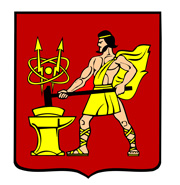 АДМИНИСТРАЦИЯ ГОРОДСКОГО ОКРУГА ЭЛЕКТРОСТАЛЬМОСКОВСКОЙ ОБЛАСТИРАСПОРЯЖЕНИЕ27.08.2019 № 379-рО внесении изменений в Реестр маршрутов регулярных перевозок городского округа Электросталь Московской областиВ соответствии с федеральными законами от 06.10.2003 № 131-ФЗ «Об общих принципах организации местного самоуправления в Российской Федерации», от 13.07.2015 № 220-ФЗ «Об организации регулярных перевозок пассажиров и багажа автомобильным транспортом и городским наземным электрическим транспортом в Российской Федерации и о внесении изменений в отдельные законодательные акты Российской Федерации», в связи с изменением сведений, включенных в Реестр маршрутов регулярных перевозок:Внести изменения в Реестр маршрутов регулярных перевозок городского округа Электросталь Московской области, утвержденный распоряжением Администрации городского округа Электросталь Московской области от 04.09.2018 № 416-р (далее – Реестр) следующие изменения:1.1. в столбце 15 в строках 1-20 Реестра слова «ГУП МО «МОСТРАНСАВТО», «ИНН 5000000017»  заменить словами «АО «МОСТРАНСАВТО», «ИНН 5047227020»;1.2. в столбцах 5а-5б в строке 19 Реестра исключить остановочный пункт «Переезд».Настоящее распоряжение вступает в силу с момента подписания и распространяет свое действие на правоотношения, возникшие с 01.06.2019.Разместить настоящее распоряжение на официальном сайте городского округа Электросталь Московской области в информационно-телекоммуникационной сети «Интернет» по адресу: www.electrostal.ru.Глава городского округа								        В.Я. Пекарев